РОССИЙСКАЯ  ФЕДЕРАЦИЯОТДЕЛ ОБРАЗОВАНИЯАДМИНИСТРАЦИИ КРАСНОЗОРЕНСКОГО РАЙОНАОРЛОВСКОЙ ОБЛАСТИ                                                              ПРИКАЗ       от 21 октября 2023 г.                                                            № 128Об утверждении муниципальной«дорожной карты» подготовки и проведения государственной итоговойаттестации по образовательнымпрограммам основного общего и среднего общего образования в Краснозоренском районе в 2024 году	В соответствии с приказами Министерства просвещения Российской Федерации и Федеральной службы по надзору в сфере образования и науки от 4 апреля 2023 года №232/551 «Об утверждении Порядка проведения государственной итоговой аттестации по образовательным программам основного общего образования», от 4 апреля 2023 года №233/552 «Об утверждении Порядка проведения государственной итоговой аттестации по образовательным программам среднего общего образования», приказом Департамента образования Орловской области от 27 сентября 2023 года №1745 «Об утверждении «дорожной карты» подготовки и проведения государственной итоговой аттестации по образовательным программам основного общего и среднего общего образования в Орловской области в 2024 году», по согласованию с государственной экзаменационной комиссией Орловской области для проведения государственной итоговой аттестации по образовательным программам основного общего образования (протокол от 27 сентября 2023 года №80) и государственной экзаменационной комиссией Орловской области для проведения государственной итоговой аттестации по образовательным программам среднего общего образования (протокол от 27 сентября 2023 года №76)ПРИКАЗЫВАЮ:	1. Утвердить муниципальную «дорожную карту» подготовки и проведения государственной итоговой аттестации по образовательным программам основного общего и среднего общего образования в Краснозоренском районе в 2024 году согласно приложению.	2. Рекомендовать руководителям общеобразовательных организаций использовать «дорожную карту» подготовки и проведения государственной итоговой аттестации по образовательным программам основного общего и среднего общего образования в 2024 году на территории Краснозоренского района.	3. Довести приказ до сведения руководителей общеобразовательных организаций.4. Контроль за исполнением приказа оставляю за собой. 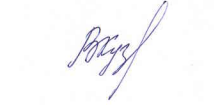 И.о. начальника Отдела образования                                     В.В.КузнецоваПриложениек приказу Отдела образованияот 21.10.2023 г. №128«Дорожная карта» подготовки и проведения государственной итоговой аттестации по образовательным программам основного общего и среднего общего образования в Краснозоренском района в 2024 году№ п/пМероприятияУстановленные сроки проведенияи завершения мероприятияОтветственныеисполнителиI. Мероприятия по повышению качества преподавания учебных предметовI. Мероприятия по повышению качества преподавания учебных предметовI. Мероприятия по повышению качества преподавания учебных предметовI. Мероприятия по повышению качества преподавания учебных предметов1.1.Освоение дополнительных профессиональных программ курсов повышения квалификации учителями по всем учебным предметам с учетом изменений в содержании контрольных измерительных материалов для проведения государственной итоговой аттестации по образовательным программам основного общего и среднего общего образования (далее – ГИА) в 2024 годуВ течение учебного года в соответствии с планом-графиком БУ ОО ДПО «ИРО»Образовательные организации(далее – ОО)1.2.Публикация на официальном сайте Отдела образования администрации Краснозоренского района (далее Отдел образования), на официальном сайте администрации Краснозоренского района статистико-аналитических отчетов о результатах ГИА в 2023 годуСентябрь 2023 годаОтдел образования1.3. Анализ результатов региональных репетиционных экзаменов в целях повышения качества образования, а том числе выстраивания индивидуальной траектории обучающихся.Декабрь 2023 г. – апрель 2024 г.Отдел образования, ОО1.4.Прохождение курсов повышения квалификации образовательными организациями с низкими результатами ГИА в 2022 году.В течение учебного годаОтдел образования, ОО1.5.Участие в ежегодном региональном вебинаре для руководителей и заместителей руководителей общеобразовательных организаций «Управление качеством образования в общеобразовательных организациях на основе результатов оценочных процедур»Октябрь 2024 годаОтдел образования, ОО1.6.Прохождение курсов повышения квалификации для руководителей и заместителей руководителей общеобразовательных организаций Краснозоренского района «Управление качеством образования в школах с рисками учебной неуспешности»Ноябрь 2024Отдел образования, ОО1.7.Работа с общеобразовательными организациями, продемонстрировавшими низкие результаты обучения ГИА в 2024 году.В течение учебного годаОтдел образования1.8.Организация и проведение заседаний школьных и районных методических объединений учителей общеобразовательных организаций по вопросам:-изучения и использования документов, определяющих содержание КИМ по учебным предметам;-планирования системы подготовки выпускников к ГИА;-обмена лучшим опытом подготовки выпускников к ГИА;-заполнения бланков выпускниками;-анализ критериев оценивания работ;-написания сочинения (для учителей русского языка и литературы, истории, обществознания, иностранного языка)В течение учебного годаОтдел образования, руководители РМО1.9.Проведение мероприятий (вебинары, тренинги, консультации и др.) с общеобразовательными организациями, показавшими низкие образовательные результаты по итогам оценочных процедурВ течение учебного годаОтдел образования1.10.Организация и проведение диагностики и мониторинга учебных достижений обучающихся на разных уровнях образования.По плану мониторинговых исследованийОтдел образования1.11. Проведение профориентационной работы с выпускниками 9 классовВ течение учебного годаОтдел образованияII. Нормативно-правовое обеспечение ГИАII. Нормативно-правовое обеспечение ГИАII. Нормативно-правовое обеспечение ГИАII. Нормативно-правовое обеспечение ГИА2.1.Приведение муниципальных нормативных актов, регламентирующих проведение ГИА в 2024 году, в соответствие с требованиями федеральных нормативных документовПо мере необходимостиОтдел образования2.2.Формирование предложений по персональному составу и предоставление информации на утверждение ОРЦОКО, Департамент:муниципальных координаторов, ответственных за подготовку и проведение ГИА;инженеров-программистов, ответственных за формирование региональной информационной системы обеспечения проведения государственной итоговой аттестации обучающихся, освоивших основные образовательные программы основного общего и среднего общего образования (далее – ИС «ГИА и прием»);членов ГЭК;работников пунктов проведения экзаменов (далее – ППЭ):в досрочный период;в основной период;в дополнительный (сентябрьский) периодСогласование:мест проведения итогового собеседования по русскому языку;перепроверки итоговых собеседований по русскому языку.Сентябрь 2023 года;Сентябрь, октябрь 2023 года;Декабрь 2023 года;не позднее, чем за месяц до начала соответствующего периода;не позднее, чем за две недели до начала периода.Декабрь 2023 г.Январь 2024 г.Отдел образования2.3.Согласование:мест проведения итогового сочинения (изложения);пунктов проведения итогового сочинения (изложения);3) перепроверки итогового сочинения (изложения)Сентябрь – ноябрь 2023 годаОтдел образования2.4.Согласование пунктов проведения:ГИА-9;ГИА-11;Единого государственного экзамена (далее – ЕГЭ), основного государственного экзамена (далее – ОГЭ), государственного выпускного экзамена (далее – ГВЭ)Март 2024Февраль 2024По мере необходимостиОтдел образования2.5.Согласование распределения по ППЭ участников ГИА, работников ППЭ, членов ГЭК при проведении ГИА-9:в досрочный период;в основной период;в дополнительный (сентябрьский) период.Март 2024Февраль 2024Не позднее, чем за две недели до начала периодаОтдел образования2.6.Согласование распределения по ППЭ участников ГИА, работников ППЭ, членов ГЭК при проведении ГИА-11:в досрочный период;в основной период;в дополнительный (сентябрьский) период.Февраль 2024Не позднее, чем за 2 недели до начала периодаОтдел образования2.7.Формирование списков для аккредитации граждан в качестве общественных наблюдателей при проведении ГИАНе позднее, чем за два дня до проведения экзаменаОтдел образования2.8.Определение и утверждение мест хранения материалов итогового собеседования по русскому языку, итогового сочинения (изложения), экзаменационных материалов (далее – ЭМ) ГИА, лиц, имеющих к ним доступПеред проведением итогового собеседования по русскому языку, итогового сочинения (изложения), ГИА2.9. Разработка и утверждение транспортных схем доставки выпускников в ППЭФевраль-апрель, август 2024г.Отдел образования, ООIII. Финансовое обеспечение ГИАIII. Финансовое обеспечение ГИАIII. Финансовое обеспечение ГИАIII. Финансовое обеспечение ГИА3.1.Обеспечение условий для функционирования пунктов проведения ЕГЭ, ОГЭ и ГВЭ:в досрочный период;в основной период;в дополнительный (сентябрьский) периодНоябрь 2023 – сентябрь 2024Отдел образования, ОО3.2.Оснащение ППЭ:системой видеонаблюдения;средствами подавления сигналов мобильной связи;станциями сканирования в штабах ППЭ;лабораторным оборудованием для проведения ОГЭ по химии, физике;техническими средствами для проведения ОГЭ по информатике и ИКТ, иностранного языка (раздел «Говорение»)Ноябрь 2023 – сентябрь 2024Отдел образования, ООIV. Обучение лиц, привлекаемых к проведению ГИАIV. Обучение лиц, привлекаемых к проведению ГИАIV. Обучение лиц, привлекаемых к проведению ГИАIV. Обучение лиц, привлекаемых к проведению ГИА4.1.Участие в федеральных проектах по апробации программных комплексов и процедур усовершенствования ГИАОтдел образования, ППЭ4.2.Обеспечение участия в обучающих семинарах лиц, привлекаемых в ОО к проведению и оцениванию итогового собеседования по русскому языкуОтдел образования4.3.Обеспечение участия в обучающих семинарах лиц, привлекаемых в ОО к проведению и оцениванию итогового сочинения (изложения)Отдел образования4.4.Обеспечение участия в обучающих семинарах регионального уровня, в том числе дистанционно:инженеров-программистов, ответственных за формирование и ведение государственной информационной системы «Государственной итоговой аттестации и приема» на муниципальном уровне;муниципальных координаторов, ответственных за подготовку и проведение ГИА;членов ГЭК;лиц, привлекаемых к организации и проведению ГИА в ППЭ:- руководителей ППЭ;- организаторов ППЭ;- технических специалистов ППЭ;- специалистов по проведению инструктажа и обеспечению лабораторных работ;- экзаменаторов-собеседников для проведения ГВЭ в устной форме.кандидатов в члены ПК:- ГИА-9;- ГИА-11.Кандидатов в общественные наблюдателиОктябрь 2023-Февраль 2024Октябрь 2023-Май 2024Март-Май 2024Март-Май 2024Январь-апрель 2024По отдельному графикуОтдел образования4.5.Отработка работниками ППЭ процедуры проведения ЕГЭ, ОГЭ и ГВЭ в ППЭ при проведении апробаций и тренировочных мероприятийПо отдельному графикуОтдел образования, ОО4.6. Проведение мониторинга качества подготовки лиц, привлекаемых к проведению ГИААпрель-май 2024Отдел образования, ООV. Научно-методическое сопровождение ГИАV. Научно-методическое сопровождение ГИАV. Научно-методическое сопровождение ГИАV. Научно-методическое сопровождение ГИА5.1.Участие в региональных семинарах по учебных предметам руководителей общеобразовательных организаций «Анализ результатов ГИА-2024. Использование результатов оценочных процедур в целях повышения качества образования»Сентябрь 2024 – апрель 2025Отдел образования, ОО5.2.Участие в методических вебинарах для учителей-предметников по вопросам системы подготовки обучающихся к ГИА-2024 «Современные технологии повышения предметных и метапредметных компетенций обучающихся при подготовке к ГИА»Сентябрь 2023 – апрель 2024Отдел образования, ОО5.3.Участие в заседаниях предметных секций региональных учебно-методических объединений по темам:Для учителей-предметников:«Результаты ГИА по учебному предмету в 2024 году. Актуальные вопросы подготовки обучающихся к ОГЭ и ЕГЭ-2025»«Проектированиеоценочных материалов по учебным предметам с использованием КИМ ГИА»;«Эффективные модели подготовки к ГИА по учебным предметам».Для директоров, заместителей директоров:«Управление качеством образования на основе результатов ГИА»В соответствии с планом-графиков БУ ОО ДПО «ИРО»Отдел образования, ОО5.4.Обобщение лучшего опыта работы и трансляция эффективных педагогических практик ОО с наиболее высокими результатами ЕГЭ-2024 по учебных предметамВ течение годаОтдел образования, руководители РМОVI. Организационное сопровождение ГИАVI. Организационное сопровождение ГИАVI. Организационное сопровождение ГИАVI. Организационное сопровождение ГИА6.1.Сбор и предоставление информации в Департамент образования Орловской области о количестве выпускников ГИА в различных формах из числа:- выпускников ОО текущего года;- лиц с ограниченными возможностями здоровья (далее – ОВЗ), детей-инвалидов и инвалидов;- лиц, не прошедших ГИА в прошлые годыСентябрь 2023Январь 2024 – ГИА-11Февраль – ГИА – 9Отдел образования, ОО6.2.Проведение региональных репетиционных экзаменов в форме ЕГЭ, ОГЭ и ГВЭ по математикеНоябрь 2023, апрель 2024Отдел образования, ОО6.3.Мониторинг участников ГИА с ОВЗ, детей-инвалидов и инвалидов:Мониторинг документов, подтверждающих статус участников ГИА с ОВЗ, детей-инвалидов, инвалидов;Определение лиц с ОВЗ, детей-инвалидов, инвалидов, нуждающихся в использовании необходимых технических средств, в присутствии в аудитории ассистента, оказывающего необходимую техническую помощь;Создание материально-технических условий в ППЭ для участников ГИА с ОВЗ, детей-инвалидов и инвалидовВ течение учебного годаВ течение учебного годаВ течение учебного годаОтдел образования, ОО6.4.Внесение данных в ГИС «Государственная итоговая аттестация и прием» и передача сведений в ОРЦОКО.По отдельному графикуОтдел образования6.5.Прием заявлений на участие:В итоговом сочинении (изложении);В итоговом собеседовании по русскому языку;В ГИА-9:- в досрочный и основной периоды;- в дополнительный (сентябрьский) период;В ГИА-11:- в досрочный и основной периоды;- в дополнительный (сентябрьский) период.Не позднее, чем за 2 недели до даты проведенияДо 1 марта 2024 годаНе позднее, чем за 2 недели до начала дополнительного (сентябрьского) периодаДо 1 февраля 2024 годаНе позднее, чем за 2 недели до начала дополнительного (сентябрьского) периодаОтдел образования, ОО6.6.Организация работы с общественными наблюдателями, в том числе:Организация работы по привлечению граждан, желающих быть аккредитованными в качестве общественных наблюдателей;Прием заявлений от граждан, желающих быть аккредитованными в качестве общественных наблюдателей при проведении ГИАНоябрь 2023 – май 2024В течение учебного года, но не позднее, чем за 3 дня до экзаменаОтдел образования6.7.Проведение итогового собеседования по русскому языку в 9 классахПо единому расписаниюОтдел образования, ОО6.8.Проведение итогового сочинения (изложения) в 11 классахПо единому расписанию6.9. Проведение проверки готовности ППЭ к проведению ГИА:Тестирование систем видеонаблюдения;Проверка наличия работоспособности металлодетектора;Оснащение ППЭ средствами подавления сигналов подвижной связи;Оснащение ППЭ необходимым техническим оборудованием для применения технологии сканирования ЭМ в ППЭ;Оснащение ППЭ для проведения устной части ОГЭ по иностранным языкам (раздел «Говорение»);Оснащение ППЭ средствами воспроизведения аудионосителей (аудирование);Оснащение ППЭ оборудованием для проведения ОГЭ по информатике и ИКТ, лабораторных работ по физики и химии. Не позднее, чем за 2 недели до начала проведения основного периода ГИА.До начала досрочного и дополнительного периодов проведения ГИАОтдел образования, ППЭ6.10.Осуществление межведомственного взаимодействия по вопросам обеспечения проведения ГИА в Краснозоренском районе с участием органов власти и служб в соответствие с их компетенцией.В период проведения ГИАОтдел образования6.11.Проведение региональных тренировочных мероприятий по технологиям доставки ЭМ по сети, их печати и сканирования в аудиториях ППЭ ЕГЭПо графику ФЦТОтдел образования, ППЭ6.12.Участие в федеральных тренировочных мероприятиях по технологиям доставки ЭМ по сети «Интернет», их печати и сканирования в аудиториях ППЭ ЕГЭ, и проведения ЕГЭ по информатике и ИКТ (КЕГЭ), по иностранным языкам (раздел «Говорение»)По федеральному графикуОтдел образования, ОО6.13.Назначение лиц, ответственных за получение ЭМ и их доставку в ППЭ (ГИА-9/ГИА-11):В досрочный период;В основной период;В дополнительный (сентябрьский) периодАпрель-март 2024Май 2024Август 2024Отдел образования6.14.Проведение ГИА-9/ГИА-11В досрочный период;В основной период;В дополнительный (сентябрьский) периодВ соответствии с единым расписанием, утвержденным Министерством просвещения и РособрнадзоромОтдел образования, ОО6.15.Организация ознакомления участников ГИА с результатами итогового собеседования по русскому языку, итогового сочинения (изложения), ГИАСогласно графику обработки ЭМ и графику обработки апелляцийОтдел образования, ООVII. Обеспечение соблюдения режима информационной безопасности при доставке, хранении и использовании экзаменационных материаловVII. Обеспечение соблюдения режима информационной безопасности при доставке, хранении и использовании экзаменационных материаловVII. Обеспечение соблюдения режима информационной безопасности при доставке, хранении и использовании экзаменационных материаловVII. Обеспечение соблюдения режима информационной безопасности при доставке, хранении и использовании экзаменационных материалов7.1.Назначение лиц, ответственных за получение, доставку, выдачу, хранение, учет и уничтожение материалов итогового собеседования по русскому языку, итогового сочинения (изложения), ГИАВ течение учебного годаОтдел образования, ОО7.2.Организация пропускного режима в ППЭ с целью предотвращения возможных нарушений и утечки ЭМ путем размещения в сети «Интернет»В период проведения ГИАППЭ7.3. Функционирование систем видеонаблюдения в ППЭ и ОРЦОКО в период проведения ГИАМарт-сентябрь 2024ППЭ7.4.Взаимодействие с организацией, обеспечивающей онлайн-видеонаблюдение в ППЭВ течение учебного годаОтдел образованияVIII. Мероприятия по информационному сопровождению ГИАVIII. Мероприятия по информационному сопровождению ГИАVIII. Мероприятия по информационному сопровождению ГИАVIII. Мероприятия по информационному сопровождению ГИА8.1.Участие в мероприятиях информационной кампании ГИАПо графику РособрнадзораОтдел образования, ОО8.2. Участие во Всероссийской акции «День сдачи ЕГЭ с родителями»По графику РособрнадзораОтдел образования, ОО8.3.Организация взаимодействия с федеральными и региональными сайтами информационной поддержки проведения ГИА, с сайтами ОО регионаВ течение учебного годаОтдел образования, ОО8.4. Работа «горячих линий» по вопросам проведения итогового собеседования по русскому языку, итогового сочинения (изложения), ОГЭ, ЕГЭ, ГВЭ в 2023 годуСентябрь 2023 – август 2024Отдел образования, ОО8.5.Размещение информации о подготовке и проведении ГИА-9 на официальных сайтах администрации района, ОО, публикация материалов в СМИ, в том числе:- о сроках и местах регистрации для участия в итоговом собеседовании по русскому языку;- о сроках и местах подачи заявления на сдачу ГИА-9;- о сроках и местах проведения итогового собеседования по русскому языку; ГИА-9;- о сроках, местах и порядке подачи и рассмотрения апелляций;- о сроках, местах и порядке информирования о результатах итогового собеседования по русскому языку, ОГЭ, ГВЭ.В сроки, установленные Порядком проведения ГИА-9Отдел образования, ОО, СМИ8.6.Размещение информации о подготовке и проведении ГИА-11 на официальных сайтах администрации района, ОО, публикация материалов в СМИ, в том числе:- о сроках и местах регистрации для участия в написании итогового сочинения (изложения);- о сроках и местах проведения итогового сочинения (изложения);- о сроках, местах и порядке информирования о результатах итогового сочинения (изложения);- о сроках, местах подачи заявлений на сдачу ГИА-11, местах регистрации на сдачу ЕГЭ;- о сроках проведения ГИА-11;- о сроках, местах и порядке подачи и рассмотрения апелляций;- о сроках, местах и порядке информирования о результатах ГИА-11В сроки, установленные Порядком проведения ГИА-11Отдел образования, ОО, СМИ8.7.Информационно-разъяснительная работа с ОО, родителями (законными представителями), выпускниками, учителями об особенностях и процедурах проведения ГИА в 2024м году (через плакаты, видеоролики, памятки, рекомендации, телефоны «горячих линий» через СМИ)В течение учебного годаОтдел образования, ОО8.8.Проведение родительских собраний об особенностях проведения ГИА в 2024 годуВ течение учебного годаОтдел образования, ОО8.9.Оформление информационных сайтов и стендов для выпускниковВ течение учебного годаОтдел образования, ОО8.10.Организация сопровождения психолого-педагогической поддержки участников итогового собеседования по русскому языку, итогового сочинения (изложения), их родителей (законных представителей).В течение учебного годаОтдел образования, ОО8.11.Организация работы ПМПК и школьных психологов по вопросам психологической подготовки обучающихся и их родителей (законных представителей) «ЕГЭ – это не страшно! ЕГЭ – это важно!»В течение учебного годаОтдел образования, ОО8.12.Проведение разъяснительной работы с обучающимися, родителями (законными представителями) по вопросам проведения ГИА в 2024 году, в том числе:О выборе предметов для сдачи ГИА;О сроках и местах подачи заявлений для участия в ГИА;О психологической готовности с ГИА;О дополнительных материалах, используемых участниками ГИА при сдаче экзаменов по каждому учебному предмету;О сроках и порядке подачи и рассмотрения апелляций;О сроках, местах и порядке получения информации о результатах ГИА; Об ответственности за нарушения Порядка проведения ГИА.В течение учебного годаОтдел образования, ООIX. Контроль за организацией и проведением ГИАIX. Контроль за организацией и проведением ГИАIX. Контроль за организацией и проведением ГИАIX. Контроль за организацией и проведением ГИА9.1.Контроль за организацией и проведением информационно-разъяснительной работы по вопросам подготовки и проведения итогового собеседования по русскому языку, итогового сочинения (изложения), ГИА с их участниками и лицами, привлекаемыми к их проведению:- мониторинг работы сайтов ОО;- мониторинг наличия информационных стендов в ОО;- мониторинг организации районных, общешкольных, классных родительских собраний;- работа муниципальных и школьных «горячих линий»В течение учебного годаОтдел образования, ОО9.2.Осуществление контроля за ходом подготовки к итоговому собеседованию по русскому языку, итогового сочинения (изложения), ГИА:Контроль за подготовкой ППЭ к ГИА:- проверка наличия необходимых документов;- мониторинг создания условий на ППЭ (видеонаблюдение, техническое оснащение);Контроль проведения обучения лиц, привлекаемых к проведению ГИА.Март-май, Август 2024В течение учебного годаОтдел образования9.3.Контроль за подготовкой выпускников 9, 11 классов к проведению ГИА:- мониторинг качества обученности по учебным предметам, выбираемым обучающимися для прохождения ГИА;- мониторинг включения в планы работы деятельности РМО, ШМО вопросов подготовки к ГИА;- мониторинг индивидуальных консультаций обучающихся, проводимых учителями-предметниками;- привлечение Интернет ресурсов для подготовки к ГИА в ООВ течение учебного годаОтдел образования9.4.Контроль за проведением:- итогового собеседования по русскому языку;- итогового сочинения (изложения);- ГИАВ период проведения итогового собеседования по русскому языку, итогового сочинения (изложения)Отдел образования, общественные наблюдателиX. Анализ проведения ГИА в 2023 годуX. Анализ проведения ГИА в 2023 годуX. Анализ проведения ГИА в 2023 годуX. Анализ проведения ГИА в 2023 году10.1.Обсуждение на педагогических августовских конференциях вопросов повышения качества образования с учетом результатов ГИА в 2023 гАвгуст 2024Отдел образования, ОО10.2.Проведение статистического анализа итогов ГИА в 2024 году. Определение проблем и задач при подготовке к проведению ГИА в 2025 году.Июль-август 2024Отдел образования, ОО10.3.Анализ результатов ГИА выпускников 2024 года, претендующих на получение аттестата о среднем общем образовании с отличием и медали «За особые успехи в учении»Июль-август 2024Отдел образования, ОО10.4.Мониторинг результатов ГИА выпускников 2024 года, награжденных медалью «За особые успехи в учении»Июль-август 2024Отдел образования, ОО10.5.Подготовка к пересдаче ГИА в дополнительный (сентябрьский) период обучающихся, не получивших аттестат об основном общем и среднем общем образовании по результатам основного периода ГИАИюль-август 2024Отдел образования, ОО10.6.Мониторинг образовательного маршрута обучающихся, не получивших аттестат об основном общем и среднем общем образовании в 2024 году.Сентябрь 2024Отдел образования, ОО